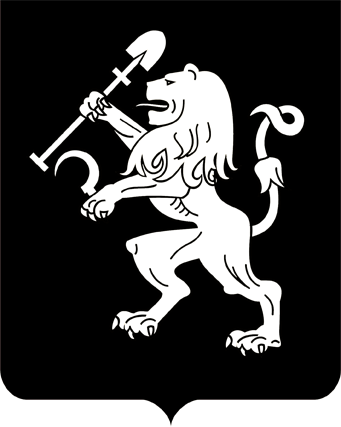 АДМИНИСТРАЦИЯ ГОРОДА КРАСНОЯРСКАПОСТАНОВЛЕНИЕО внесении измененийв постановление Главы города от 10.10.2007 № 552 В целях популяризации физкультурно-массового движения, на основании решения городской комиссии по рассмотрению тарифов (цен) (протоколы от 17.05.2018 № 4, от 25.05.2018 № 5), руководствуясь статьями 41, 58, 59, 66 Устава города Красноярска,ПОСТАНОВЛЯЮ:1. Внести в постановление Главы города от 10.10.2007 № 552                  «О видах и стоимости услуг, предоставляемых муниципальными учреждениями, подведомственными главному управлению по физической культуре, спорту и туризму администрации города» следующие изме-нения:1) в приложении 1 к постановлению:раздел «МАУ «СШОР «Сибиряк» изложить в следующей редакции:раздел «МАУ «СШОР «Здоровый мир» изложить в следующей  редакции:раздел «МАУ «СОК «Лесной» изложить в следующей редакции:раздел «МАУ «Центр спортивных клубов» дополнить строка-            ми 22–29 следующего содержания:2) в приложении 2 к постановлению:раздел МАУ «СШОР «Сибиряк» изложить в следующей редакции: раздел «МАУ «СШОР «Здоровый мир» изложить в следующей  редакции:раздел «МАУ «СОК «Лесной» изложить в следующей редакции:3) в приложении 3 к постановлению:раздел МАУ «СШОР «Сибиряк» изложить  в следующей редакции: раздел «МАУ «СШОР «Здоровый мир» изложить в следующей  редакции:раздел «МАУ «СОК «Лесной» изложить в следующей редакции:2. Настоящее постановление опубликовать в газете «Городские новости» и разместить на официальном сайте администрации города.Глава города						                           С.В. Еремин 29.06.2018№ 443№ п/пНаименование учреждения, вид услугиЕдиницы измеренияЦена услуги с НДС,руб.Цена услуги с НДС,руб.№ п/пНаименование учреждения, вид услугиЕдиницы измерениябудние дни до 18:00будние дни с 18:00,сб., вс.12345«МАУ «СШОР «Сибиряк»«МАУ «СШОР «Сибиряк»«МАУ «СШОР «Сибиряк»«МАУ «СШОР «Сибиряк»«МАУ «СШОР «Сибиряк»1Предоставление большого спортивного залачас1 3851 3851проведение матчевых встреччас1 9851 9851проведение соревнованийчас2 2552 2552Посещение сауны (на 6 человек)час7608002при посещении более 6 человекчел.-час1271333Посещение бассейнаПосещение бассейнаПосещение бассейнаПосещение бассейна3.1Разовое посещениеРазовое посещениеРазовое посещениеРазовое посещение3.1для взрослых1 занятие1571683.1для детей до 14 лет1 занятие941053.2Абонементное посещение, при приобретении не менее 4 посещенийАбонементное посещение, при приобретении не менее 4 посещенийАбонементное посещение, при приобретении не менее 4 посещенийАбонементное посещение, при приобретении не менее 4 посещений3.2для взрослых1 занятие1231353.2для детей до 14 лет1 занятие841053.3Плавание (дорожка)Плавание (дорожка)Плавание (дорожка)Плавание (дорожка)3.3для взрослых1 занятие9841 0803.3для детей до 14 лет1 занятие6728403.4Занятие плаванием детей в группе1 занятие/1 чел.1471623.5Занятие плаванием детей в группе «Интенсив»1 занятие/1 чел.1781894Предоставление резиновой шапочки1 шт.25255Предоставление очков для плавания1 шт.    25256Программа А (фитнес-классы)Программа А (фитнес-классы)Программа А (фитнес-классы)Программа А (фитнес-классы)6.1Разовое посещение1 занятие2152556.2Абонемент для взрослыхАбонемент для взрослыхАбонемент для взрослыхАбонемент для взрослых6.2из расчета 2 раза в неделю8 занятий1 1761 5526.2из расчета 3 раза в неделю12 занятий1 5721 9446.2из расчета 4 раза в неделю16 занятий1 9282 4326.3Абонемент для студентов и учащихся с 14 до 17 летАбонемент для студентов и учащихся с 14 до 17 летАбонемент для студентов и учащихся с 14 до 17 летАбонемент для студентов и учащихся с 14 до 17 лет6.3из расчета 2 раза в неделю8 занятий1 0641 5526.3из расчета 3 раза в неделю12 занятий1 4401 9446.3из расчета 4 раза в неделю16 занятий1 6802 4327Программа В (танцевальные и силовые классы)Программа В (танцевальные и силовые классы)Программа В (танцевальные и силовые классы)Программа В (танцевальные и силовые классы)7.1Разовое посещение1 занятие2152557.2Абонемент для взрослыхАбонемент для взрослыхАбонемент для взрослыхАбонемент для взрослых7.2из расчета 2 раза в неделю8 занятий1 34416807.2из расчета 3 раза в неделю12 занятий1 7642 1427.2из расчета 4 раза в неделю16 занятий2 1762 4327.3Абонемент для студентов и учащихся с 14 до 17 летАбонемент для студентов и учащихся с 14 до 17 летАбонемент для студентов и учащихся с 14 до 17 летАбонемент для студентов и учащихся с 14 до 17 лет7.3из расчета 2 раза в неделю8 занятий1 2561 6807.3из расчета 3 раза в неделю12 занятий1 5122 1367.3из расчета 4 раза в неделю16 занятий1 9282 4328Программа С (аквааэробика)Программа С (аквааэробика)Программа С (аквааэробика)Программа С (аквааэробика)8.1Разовое посещение1 занятие2352658.2Абонемент для взрослыхАбонемент для взрослыхАбонемент для взрослыхАбонемент для взрослых8.2из расчета 1 раз в неделю4 занятия9001 0288.2из расчета 2 раза в неделю8 занятий1 7201 9288.2из расчета 3 раза в неделю12 занятий2 3882 7008.3Абонемент для студентов и учащихся с 14 до 17 летАбонемент для студентов и учащихся с 14 до 17 летАбонемент для студентов и учащихся с 14 до 17 летАбонемент для студентов и учащихся с 14 до 17 лет8.3из расчета 1 раз в неделю4 занятия8601 0288.3из расчета 2 раза в неделю8 занятий1 6321 9288.3из расчета 3 раза в неделю12 занятий2 3282 7009Предоставление фитнес-залаПредоставление фитнес-залаПредоставление фитнес-залаПредоставление фитнес-зала9большого фитнес-зала (не менее 12 человек)час1 3451 3459малого фитнес-зала (не менее 8 человек)час97097010Программа D (детский фитнес)Программа D (детский фитнес)Программа D (детский фитнес)Программа D (детский фитнес)10.1Разовое посещение1 занятие17821510.2Ладушки (от 3 до 5 лет)Ладушки (от 3 до 5 лет)Ладушки (от 3 до 5 лет)Ладушки (от 3 до 5 лет)10.2абонемент из расчета 2 раза в неделю8 занятий9841 25610.3Непоседы (от 5 до 8 лет)Непоседы (от 5 до 8 лет)Непоседы (от 5 до 8 лет)Непоседы (от 5 до 8 лет)10.3абонемент из расчета 2 раза в неделю8 занятий1 0641 34410.4Юниоры (от 9 до 12 лет)Юниоры (от 9 до 12 лет)Юниоры (от 9 до 12 лет)Юниоры (от 9 до 12 лет)10.4абонемент из расчета 2 раза в неделю8 занятий1 1121 42410.5Тинейджеры (от 13 до 15 лет)Тинейджеры (от 13 до 15 лет)Тинейджеры (от 13 до 15 лет)Тинейджеры (от 13 до 15 лет)10.5абонемент из расчета 2 раза в неделю8 занятий1 1121 42411Программа «Мама+»Программа «Мама+»Программа «Мама+»Программа «Мама+»11разовое посещение1 занятие40040011абонемент из расчета 2 раза в неделю4 занятия1 3441 34412Использование вибромассажера5 минут151513Занятие инструктора с группой детей (группа от 4 до 15 человек) без учета оплаты посещения бассейна1 занятие/ группа96096014Индивидуальное занятие плаванием с инструктором (без учета оплаты посещения бассейна)1 занятие/1 чел.50550515Занятие с фитнес-инструкторомЗанятие с фитнес-инструкторомЗанятие с фитнес-инструкторомЗанятие с фитнес-инструктором15.1Индивидуальное занятие1 занятие90090015.1АбонементАбонементАбонементАбонемент15.1из расчета 1 раз в неделю4 занятия2 9002 90015.2Занятие группой 2 человекаЗанятие группой 2 человекаЗанятие группой 2 человекаЗанятие группой 2 человека15.2АбонементАбонементАбонементАбонемент15.2из расчета 1 раз в неделю4 занятия/ группа4 4004 40015.3Занятие группой от 3 до 5 человекЗанятие группой от 3 до 5 человекЗанятие группой от 3 до 5 человекЗанятие группой от 3 до 5 человек15.3АбонементАбонементАбонементАбонемент15.3из расчета 1 раз в неделю4 занятия/ группа7 5607 56015.3из расчета 2 раза в неделю8 занятий/ группа12 60012 60016Предоставление мяча1 шт.11011017Массаж (минимальная продолжительность 10 минут)1 мин.151518Занятие на тренажерах1 час130130Абонемент (не менее 4 занятий)1 час898919Групповое занятие плаванием взрослых с инструктором (разовое посещение бассейна)1 занятие/ 1 чел.34034019.1Абонементное посещение.Групповое занятие плаванием взрослых с инструктором1 занятие/ 1 чел.30031520Программа А+ (фитнес 55+)Программа А+ (фитнес 55+)Программа А+ (фитнес 55+)Программа А+ (фитнес 55+)20разовое посещение1 занятие21525520.1абонемент для взрослыхабонемент для взрослыхабонемент для взрослыхабонемент для взрослых20.12 раза в неделю8 занятий1 0641 29620.13 раза в неделю12 занятий1 4401 82421Программа AF (занятия в гамаках)Программа AF (занятия в гамаках)Программа AF (занятия в гамаках)Программа AF (занятия в гамаках)21разовое посещение1 занятие36536521абонементное посещение (не менее 4 занятий)1 занятие/1 час26031522Медицинский осмотрМедицинский осмотрМедицинский осмотрМедицинский осмотр22взрослых1 осмотр404022детей1 осмотр252523Консультация по питаниюКонсультация по питаниюКонсультация по питаниюКонсультация по питанию23консультация по питаниюпервичная21021023консультация по питаниюповторная18518524Занятие без инструктора на спортивной площадкеЗанятие без инструктора на спортивной площадкеЗанятие без инструктора на спортивной площадкеЗанятие без инструктора на спортивной площадке24.1для игры в мини-футбол1 час-60024.2для игры в волейбол1 час-60024.3для игры в баскетбол1 час-60024.4для игры в большой теннис (бадминтон)1 час-60024.5для игры в пляжный волейбол1 час-30024.6для игры в пляжный футбол1 час-30025Организация катания на велосипедеОрганизация катания на велосипедеОрганизация катания на велосипедеОрганизация катания на велосипеде25.1на 3-колесном1 час-8025.2на подростковом1 час-11025.3для взрослого1 час-13026Организация катания на само-кате1 час-8027Организация катания на роликовых конькахОрганизация катания на роликовых конькахОрганизация катания на роликовых конькахОрганизация катания на роликовых коньках27.1взрослые1 час-15027.2детские1 час-11028Организация катания на лыжероллерах1 час-15029Организация игры в настольный теннис1 час-10030Организация игры в большой теннисОрганизация игры в большой теннисОрганизация игры в большой теннисОрганизация игры в большой теннис30.1для взрослых1 час-15030.2для детей1 час-10031Занятие по игре в бадминтон без инструктора с предоставлением инвентаря1 час-15032Занятие скандинавской ходьбой1 занятие-8033Уличные фитнес-направления1 занятие-8534Занятие по технике хода на лыжероллерахЗанятие по технике хода на лыжероллерахЗанятие по технике хода на лыжероллерахЗанятие по технике хода на лыжероллерах34.1групповое (до 10 человек)1 занятие-11034.2индивидуальное1 занятие-42035Услуги камеры хранения1 час-3036Занятие без инструктора на детском батуте10 минут-15037Организация катания на лыжахОрганизация катания на лыжахОрганизация катания на лыжахОрганизация катания на лыжах37.1взрослые1 час-12037.2детские1 час-10038Организация катания на санкахОрганизация катания на санкахОрганизация катания на санкахОрганизация катания на санках38.1на санках1 час-5038.2на плюшках (тюбингах)1 час-10038.3на ледянках1 час-3039Занятие по технике лыжного ходаЗанятие по технике лыжного ходаЗанятие по технике лыжного ходаЗанятие по технике лыжного хода39групповое (до 10 человек)1 занятие-15039индивидуальное1 занятие-40040Предоставление услуг по организации и проведению мероприятий по зимним видам спортадень-15 00040.1Предоставление услуг по организации и проведению мероприятий по зимним видам спорта1 час-2 00041Предоставление услуг по организации и проведению мероприятий по летним видам спортадень-9 50041.1Предоставление услуг по организации и проведению мероприятий по летним видам спорта1 час-1 300»№ п/пНаименование услугиЕдиница расчета стоимости услугЦена услуги с НДС, руб.1234«МАУ «СШОР «Здоровый мир»«МАУ «СШОР «Здоровый мир»«МАУ «СШОР «Здоровый мир»«МАУ «СШОР «Здоровый мир»1Посещение игрового залаПосещение игрового залаПосещение игрового зала1предоставление игрового залачас1 3301предоставление игрового зала для проведения матчевых встреччас1 6701предоставление игрового зала для проведения соревнованийчас2 1202Посещение зала фитнесаПосещение зала фитнесаПосещение зала фитнеса2занятие фитнесом, разовое посещениечел.-час1352занятие фитнесом, абонемент8 посещений9452услуга по предоставлению зала фитнесачас6003Посещение зала борьбыПосещение зала борьбыПосещение зала борьбы3предоставление зала борьбычас6003предоставление зала борьбы для проведения соревнованийчас7504Посещение тренажерного зала (муж.)Посещение тренажерного зала (муж.)Посещение тренажерного зала (муж.)разовое посещениечел.-час75абонементное посещение10 посещений7505Посещение зала индивидуального тренингаПосещение зала индивидуального тренингаПосещение зала индивидуального тренинга5разовое посещениечел.-час1205абонементное посещение10 посещений1 0706Посещение восстановительного центра № 1час8257Посещение бассейнаПосещение бассейнаПосещение бассейна7разовое посещение для взрослыхчел.-час1607абонементное посещение для взрослых8 посещений1 2007абонементное посещение для взрослых13 посещений1 8407плавание (дорожка)    час1 3307для детей до 14 летчел.-час707для студентов, дети от 14 лет до 17 летчел.-час857проведение соревнованийчас8 0007индивидуальное занятие по плаванию для детейчас4407занятия по плаванию для детейчас1407занятия по плаванию для детей по абонементу8 посещений1 1007занятия по плаванию для детей по абонементу13 посещений1 6807занятия аквааэробикойчас2807занятия аквааэробикой по абонементу  8 посещений1 9208Игра в настольный теннисчас859Предоставление футбольного поля с искусственным покрытиемчас6 0009полполячас3 00091/4 полячас1 50010Посещение восстановительного центра № 2 Посещение восстановительного центра № 2 Посещение восстановительного центра № 2 10услуги по предоставлению фито-саунычас1 000»№ п/пНаименование услугиЕдиница расчета стоимости услугЦена услуги с НДС, руб.1234«МАУ «СОК «Лесной»«МАУ «СОК «Лесной»«МАУ «СОК «Лесной»«МАУ «СОК «Лесной»1Предоставление проживанияПредоставление проживанияПредоставление проживания1.1Пятиместный номер койко-место5001.2Восьмиместный номер койко-место3001.3Простой 2-местный номеркойко-место1 050для муниципальных учрежденийкойко-место8001.4Номер «полулюкс»койко-место1 700для муниципальных учрежденийкойко-место1 4002Предоставление актового зала (до 90 человек)час1 2003Предоставление банкетного зала (до 60 человек)час8504Предоставление холлов 2-го и 3-го этажей (до 20 человек)час3005Посещение тренажерного залачас506Предоставление велосипедачас1007Предоставление бильярдачас1008Предоставление настольного теннисачас1009Предоставление простыништ.2510Посещение бассейнаПосещение бассейнаПосещение бассейна10.1Дети (до 14 лет), студенты, пенсионерыДети (до 14 лет), студенты, пенсионерыДети (до 14 лет), студенты, пенсионерыбудние дни (08:00–18:00)1 чел./1 час84выходные, праздничные дни1 чел./1 час9410.1.1Абонемент на 4 посещенияАбонемент на 4 посещенияАбонемент на 4 посещениябудние дни (08:00–18:00)1 чел./4 часа290будние дни (18:00–22:00),выходные, праздничные дни1 чел./4 часа33010.2ВзрослыеВзрослыеВзрослые10.2.1Разовое посещениеРазовое посещениеРазовое посещениебудние дни (08:00–18:00)1 чел./1 час155будние дни (18:00–22:00), выходные, праздничные дни1 чел./1 час18510.2.2Абонемент на 4 посещенияАбонемент на 4 посещенияАбонемент на 4 посещениябудние дни (08:00–18:00)1 чел./4 часа580будние дни (18:00–22:00), выходные, праздничные дни1 чел./4 часа71011Предоставление плавательной шапочкишт.1512Предоставление очков плавательныхшт.1513Предоставление нарукавников детских шт.1514Предоставление круга плавательного надувногошт.1515Предоставление жилета плавательного надувногошт.2016Предоставление полотенцашт.2517Деятельность столовойусл.392,50»№ п/пНаименование услугиЕдиница расчета стоимости услугЦена услуги с НДС, руб.1234«22Услуга по предоставлению автодрома 1 час30023Организация катания на велосипедахОрганизация катания на велосипедахОрганизация катания на велосипедах2312 часов час.400231 сутки сутки50024Организация катания на гироскутере Организация катания на гироскутере Организация катания на гироскутере 2410 минут мин.1502430 минутмин.300241 час  час50025Организация катания на 2-мест-ном катамаране 30 минут25026Организация катания на 4-мест-ном катамаране 30 минут30027Организация катания на лодке 30 минут25028Услуги камеры храненияУслуги камеры храненияУслуги камеры хранения281 час час302812 часов час.100281 сутки сутки15029Разовое посещение душаразовое посещение40»№ п/пНаименование учреждения, вид услугиЕдиницы измеренияЦена услуги с НДС, руб.Цена услуги с НДС, руб.№ п/пНаименование учреждения, вид услугиЕдиницы измерениябудние дни до 18:00будние дни с 18:00,сб., вс.12345«МАУ «СШОР «Сибиряк»«МАУ «СШОР «Сибиряк»«МАУ «СШОР «Сибиряк»«МАУ «СШОР «Сибиряк»«МАУ «СШОР «Сибиряк»1Посещение сауны (на 6 человек)час3804001при посещении более 6 человекчел.-час64672Посещение бассейнаПосещение бассейнаПосещение бассейнаПосещение бассейна2.1Разовое посещениеРазовое посещениеРазовое посещениеРазовое посещение2.1для взрослых1 занятие78842.1для детей до 14 лет1 занятие47522.2Абонементное посещение, при приобретении не менее 4 посещенийАбонементное посещение, при приобретении не менее 4 посещенийАбонементное посещение, при приобретении не менее 4 посещенийАбонементное посещение, при приобретении не менее 4 посещений2.2для взрослых1 занятие61672.2для детей до 14 лет1 занятие47522.3Плавание (дорожка)Плавание (дорожка)Плавание (дорожка)Плавание (дорожка)2.3для взрослых1 занятие4955422.3для детей до 14 лет1 занятие3354202.4Занятие плаванием детей в группе1 занятие/1 чел.73812.5Занятие плаванием детей в группе «Интенсив»1 занятие/1 чел.89943Программа D (детский фитнес)Программа D (детский фитнес)Программа D (детский фитнес)Программа D (детский фитнес)3.1Разовое посещение1 занятие891073.2Ладушки (от 3 до 5 лет)Ладушки (от 3 до 5 лет)Ладушки (от 3 до 5 лет)Ладушки (от 3 до 5 лет)3.2абонемент из расчета 2 раза в неделю8 занятий4936303.3Непоседы (от 5 до 8 лет)Непоседы (от 5 до 8 лет)Непоседы (от 5 до 8 лет)Непоседы (от 5 до 8 лет)3.3абонемент из расчета 2 раза в неделю8 занятий5356723.4Юниоры (от 9 до 12 лет)Юниоры (от 9 до 12 лет)Юниоры (от 9 до 12 лет)Юниоры (от 9 до 12 лет)3.4абонемент из расчета 2 раза в неделю8 занятий5567143.5Тинейджеры (от 13 до 15 лет)Тинейджеры (от 13 до 15 лет)Тинейджеры (от 13 до 15 лет)Тинейджеры (от 13 до 15 лет)3.5абонемент из расчета 2 раза в неделю8 занятий5567144Занятие инструктора с группой детей (группа от 4 до 15 человек) без учета оплаты посещения бассейна1 занятие/ группа4804805Индивидуальное занятие плаванием с инструктором (без учета оплаты посещения бассейна)1 занятие/1 чел.2542546Занятие на тренажерах1 час6565Абонемент (не менее 4 занятий)1 час44447Групповое занятие плаванием взрослых с инструктором (разовое посещение бассейна)1 занятие/ 1 чел.1701707.1Абонементное посещение. Групповое занятие плаванием взрослых с инструктором1 занятие/ 1 чел.1521578Занятие без инструктора на спортивной площадкеЗанятие без инструктора на спортивной площадкеЗанятие без инструктора на спортивной площадкеЗанятие без инструктора на спортивной площадке8.1для игры в мини-футбол1 час-3008.2для игры в волейбол1 час-3008.3для игры в баскетбол1 час-3008.4для игры в большой теннис (бадминтон)1 час-3008.5для игры в пляжный волейбол1 час-1508.6для игры в пляжный футбол1 час-1509Организация катания на велосипедеОрганизация катания на велосипедеОрганизация катания на велосипедеОрганизация катания на велосипеде9.1на 3-колесном1 час-409.2на подростковом1 час-559.3для взрослого1 час-6510Организация катания на самокате1 час-4011Организация катания на роликовых конькахОрганизация катания на роликовых конькахОрганизация катания на роликовых конькахОрганизация катания на роликовых коньках11.1взрослые1 час-7511.2детские1 час-5512Организация катания на лыжероллерах1 час-7513Организация игры в настольный теннис1 час-5014Организация игры в большой теннисОрганизация игры в большой теннисОрганизация игры в большой теннисОрганизация игры в большой теннис14.1для взрослых1 час-7514.2для детей1 час-5015Занятие по игре в бадминтон без инструкторас предоставлением инвентаря1 час-7516Занятие скандинавской ходьбой1 занятие-4017Уличные фитнес-направления1 занятие-42,518Занятие по технике хода на лыжероллерахЗанятие по технике хода на лыжероллерахЗанятие по технике хода на лыжероллерахЗанятие по технике хода на лыжероллерах18.1групповое (до 10 человек)1 занятие-5518.2индивидуальное1 занятие-21019Услуги камеры хранения1 час-1520Занятие без инструктора на детском батуте10 минут-7521Организация катания на лыжахОрганизация катания на лыжахОрганизация катания на лыжахОрганизация катания на лыжах21.1взрослые1 час-6021.2детские1 час-5022Организация катания на санкахОрганизация катания на санкахОрганизация катания на санкахОрганизация катания на санках22.1на санках1 час-2522.2на плюшках (тюбингах)1 час-5022.3на ледянках1 час-1523Занятие по технике лыжного ходаЗанятие по технике лыжного ходаЗанятие по технике лыжного ходаЗанятие по технике лыжного хода23групповое (до 10 человек)1 занятие-7523индивидуальное1 занятие-20024Предоставление услуг по организации и проведению мероприятий по зимним видам спортадень-7 50024.1Предоставление услуг по организации и проведению мероприятий по зимним видам спорта1 час-1 00025Предоставление услуг по организации и проведению мероприятий по летним видам спортадень-4 75025.1Предоставление услуг по организации и проведению мероприятий по летним видам спорта1 час-650»№п/пНаименование услугиЕдиница расчета стоимости услугЦена услуги с НДС, руб.1234«МАУ «СШОР «Здоровый мир»«МАУ «СШОР «Здоровый мир»«МАУ «СШОР «Здоровый мир»«МАУ «СШОР «Здоровый мир»1Посещение игрового залаПосещение игрового залаПосещение игрового зала1предоставление игрового залачас6651предоставление игрового зала для проведения матчевых встреччас8351предоставление игрового зала для проведения соревнованийчас1 0602Посещение зала фитнесаПосещение зала фитнесаПосещение зала фитнеса2занятие фитнесом, разовое посещениечел.-час67,52занятие фитнесом, абонемент8 посещений472,52услуга по предоставлению зала фитнесачас3003Посещение зала борьбыПосещение зала борьбыПосещение зала борьбы3предоставление зала борьбычас3003предоставление зала борьбы для проведения соревнованийчас3754Посещение тренажерного зала (муж.)Посещение тренажерного зала (муж.)Посещение тренажерного зала (муж.)разовое посещениечел.-час37,5абонементное посещение10 посещений3755Посещение зала индивидуального тренингаПосещение зала индивидуального тренингаПосещение зала индивидуального тренинга5разовое посещениечел.-час605абонементное посещение10 посещений5356Посещение восстановительного центра № 1час412,57Посещение бассейна7разовое посещение для взрослыхчел.-час807абонементное посещение для взрослых8 посещений6007абонементное посещение для взрослых13 посещений9207плавание (дорожка)    час6657для детей до 14 летчел.-час357для студентов, дети от 14 лет до 17 летчел.-час42,57проведение соревнованийчас4 0007индивидуальное занятие по плаванию для детейчас2207занятия по плаванию для детейчас707занятия по плаванию для детей по абонементу8 посещений5507занятия по плаванию для детей по абонементу13 посещений8407занятия аквааэробикойчас1407занятия аквааэробикой по абонементу  8 посещений9608Игра в настольный теннисчас42,59Предоставление футбольного поля с искусственным покрытиемчас3 0009полполячас1 50091/4 полячас75010Посещение восстановительного центра № 2Посещение восстановительного центра № 2Посещение восстановительного центра № 210услуги по предоставлению фито-саунычас500»№ п/пНаименование услугиЕдиница расчета стоимости услугЦена услуги с НДС, руб.1234«МАУ «СОК «Лесной»«МАУ «СОК «Лесной»«МАУ «СОК «Лесной»«МАУ «СОК «Лесной»1Предоставление проживания Предоставление проживания Предоставление проживания 1.1Простой 2-местный номеркойко-место525                                           для муниципальных учрежденийкойко-место              400   1.2Номер «полулюкс»койко-место             850   для муниципальных учрежденийкойко-место        700   2Предоставление актового зала (до 90 человек)час           600   3Предоставление банкетного зала (до 60 человек)час              425   4Предоставление холлов 2-го и 3-го этажей (до 20 человек)час     150   5Посещение тренажерного залачас         25   6Предоставление велосипедачас                 50   7Предоставление бильярдачас          50   8Предоставление настольного теннисачас           50   9Предоставление простыништ.              12,5   10Посещение бассейна Посещение бассейна Посещение бассейна 10.1Дети (до 14 лет), студенты, пенсионеры Дети (до 14 лет), студенты, пенсионеры Дети (до 14 лет), студенты, пенсионеры будние дни (08:00–18:00)1 чел./1 час              42   выходные, праздничные дни1 чел./1 час                 47   10.1.1Абонемент на 4 посещения Абонемент на 4 посещения Абонемент на 4 посещения будние дни (08:00–18:00)1 чел./4 часа      145   будние дни (18:00–22:00), выходные, праздничные дни1 чел./4 часа            165   10.2Взрослые Взрослые Взрослые 10.2.1Разовое посещение Разовое посещение Разовое посещение будние дни (08:00–18:00)1 чел./1 час             77,5   будние дни (18:00–22:00), выходные, праздничные дни1 чел./1 час           92,5   10.2.2Абонемент на 4 посещения Абонемент на 4 посещения Абонемент на 4 посещения будние дни (08:00–18:00)1 чел./4 часа     290   будние дни (18:00–22:00), выходные, праздничные дни1 чел./4 часа               355   11Предоставление плавательной шапочкишт.            7,5   12Предоставление очков плавательныхшт.       7,5   13Предоставление нарукавников детских шт.          7,5   14Предоставление круга плавательного надувногошт.             7,5   15Предоставление жилета плавательного надувногошт.         10   16Предоставление полотенцашт.    12,5   17Деятельность столовойусл.      196,25»   № п/пНаименование учреждения, вид услугиЕдиницы измеренияЦена услуги с НДС, руб.Цена услуги с НДС, руб.№ п/пНаименование учреждения, вид услугиЕдиницы измерениябудние днидо 18:00будние дни с 18:00,сб., вс.12345«МАУ «СШОР «Сибиряк»«МАУ «СШОР «Сибиряк»«МАУ «СШОР «Сибиряк»«МАУ «СШОР «Сибиряк»«МАУ «СШОР «Сибиряк»1Предоставление большого спортивного залачас3463461проведение матчевых встреччас4964961проведение соревнованийчас5645642Посещение бассейнаПосещение бассейнаПосещение бассейнаПосещение бассейна2.1Разовое посещение1 занятие39422.2Абонементное посещение, при приобретении не менее 4 посещений1 занятие30333Занятие без инструктора на спортивной площадкеЗанятие без инструктора на спортивной площадкеЗанятие без инструктора на спортивной площадкеЗанятие без инструктора на спортивной площадке3.1для игры в мини-футбол1 час-1503.2для игры в волейбол1 час-1503.3для игры в баскетбол1 час-1503.4для игры в большой теннис (бадминтон)1 час-1503.5для игры в пляжный волейбол1 час-753.6для игры в пляжный футбол1 час-754Предоставление услуг по организации и проведению мероприятий по зимним видам спортадень-3 7504.1Предоставление услуг по организации и проведению мероприятий по зимним видам спорта1 час-5005Предоставление услуг по организации и проведению мероприятий по летним видам спортадень-2 3755.1Предоставление услуг по организации и проведению мероприятий по летним видам спорта1 час-325»№ п/пНаименование услугиЕдиница расчета стоимости услугЦена услуги с НДС, руб.1234«МАУ «СШОР «Здоровый мир»«МАУ «СШОР «Здоровый мир»«МАУ «СШОР «Здоровый мир»«МАУ «СШОР «Здоровый мир»1Посещение игрового залаПосещение игрового залаПосещение игрового зала1предоставление игрового залачас332,51предоставление игрового зала для проведения матчевых встреччас417,51предоставление игрового зала для проведения соревнованийчас5302Посещение зала борьбыПосещение зала борьбыПосещение зала борьбы2предоставление зала борьбычас1502предоставление зала борьбы для проведения соревнованийчас187,53Посещение бассейна3разовое посещение для взрослыхчел.-час403абонементное посещение для взрослых8 посещений3003абонементное посещение для взрослых13 посещений4603плавание (дорожка)    час332,54Предоставление футбольного по-ля с искусственным покрытиемчас1 5004полполячас75041/4 полячас375»№ п/пНаименование услугиЕдиница расчета стоимости услугЦена услуги с НДС, руб.1234«МАУ «СОК «Лесной»«МАУ «СОК «Лесной»«МАУ «СОК «Лесной»«МАУ «СОК «Лесной»1Предоставление проживания Предоставление проживания Предоставление проживания 1.2Простой 2-местный номеркойко-место262,51.3для муниципальных учрежденийкойко-место2001.3Номер «полулюкс»койко-место4251.3для муниципальных учрежденийкойко-место3502Предоставление актового зала(до 90 человек)час3003Предоставление банкетного зала (до 60 человек)час212,54Предоставление холлов 2-го и 3-го этажей (до 20 человек)час755Посещение тренажерного залачас12,56Предоставление велосипедачас257Предоставление бильярдачас258Предоставление настольного теннисачас259Предоставление простыништ.6,2510Посещение бассейнаПосещение бассейнаПосещение бассейна10.1Дети (до 14 лет), студенты, пенсионерыДети (до 14 лет), студенты, пенсионерыДети (до 14 лет), студенты, пенсионерыбудние дни (08:00–18:00)1 чел./1 час21выходные, праздничные дни1 чел./1 час23,710.1.1Абонемент на 4 посещениябудние дни (08:00–18:00)1 чел./4 часа72,5будние дни (18:00–22:00), выходные, праздничные дни1 чел./4 часа82,510.2ВзрослыеВзрослыеВзрослые10.2.1Разовое посещениеРазовое посещениеРазовое посещениебудние дни (08:00–18:00)1 чел./1 час38,8будние дни (18:00–22:00), выходные, праздничные дни1 чел./1 час46,310.2.2Абонемент на 4 посещенияАбонемент на 4 посещенияАбонемент на 4 посещениябудние дни (08:00–18:00)1 чел./4 часа145будние дни (18:00–22:00), выходные, праздничные дни1 чел./4 часа177,511Предоставление плавательной шапочкишт.3,7512Предоставление очков плавательныхшт.3,7513Предоставление нарукавников детских шт.3,7514Предоставление круга плавательного надувногошт.3,7515Предоставление жилета плавательного надувногошт.516Предоставление полотенцашт.6,2517Деятельность столовойусл.98,13»